        271.1.2012                                                          Starcza, dnia 23.02.2012r.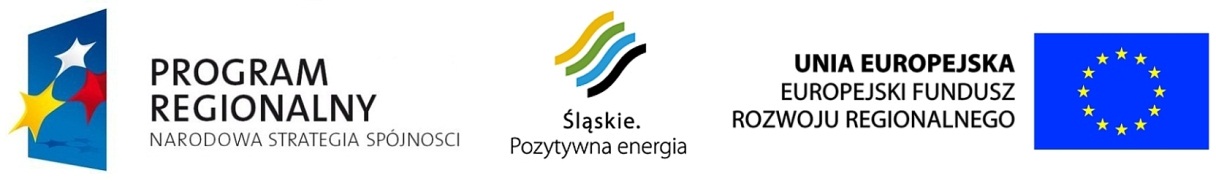 Dotyczy: przetargu na  Termomodernizację budynku Szkoły Podstawowej                                       w Starczy.Zapytanie:Czy do ocieplenia ścian zewnętrznych zastosować płyty styropianowe                   FS 15 o gęstości 15kg/m3, czy płyty styropianowe FS 20 o gęstości 20kg/m3?Odpowiedź:        Do wyceny należy przyjąć styropian zgodnie z projektem budowlanym.Zapytanie:W specyfikacji technicznej w rozdziale 2.2 jest mowa o styropianie  wodoodpornym.         Gdzie należy zastosować styropian wodoodporny?Odpowiedź:            Zadanie należy wykonać zgodnie z dokumentacją projektową. 